Župa Presvetog Srca Isusova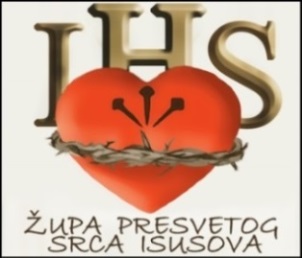 Palmotićeva 31, ZagrebŽUPNI LISTIĆ broj 3263. listopada 2021.	   27. NEDJELJA KROZ GODINUEvanđelje: Mk 10, 2-16U ono vrijeme: Pristupe farizeji k Isusu pa ga upitaše:„Je li mužu dopušteno otpustiti ženu?“ On im odgovori: „Što vam zapovjedi Mojsije?“ Oni rekoše: „Mojsije je dopustio napisati otpusno pismo i – otpustiti.“ A Isus će im: „Zbog okorjelosti srca vašega napisa vam on tu zapovijed. Od početka stvorenja muško i žensko stvori ih. Stoga će čovjek ostaviti oca i majku da prione uza svoju ženu; i dvoje njih bit će jedno tijelo. Tako više nisu dvoje, nego jedno tijelo. Što dakle Bog združi, čovjek neka ne rastavlja!“U kući su ga učenici ponovno o tome ispitivali. I reče im: „Tko otpusti svoju ženu pa se oženi drugom, čini prema prvoj preljub. I ako žena napusti svoga muža pa se uda za drugoga, čini preljub.“Donosili mu dječicu da ih se dotakne, a učenici im branili. Opazivši to, Isus se ozlovolji i reče im: „Pustite dječicu neka dolaze k meni; ne priječite im jer takvih je kraljevstvo Božje! Zaista, kažem vam, tko ne primi kraljevstva Božjega kao dijete, ne, u nj neće ući.“ Nato ih zagrli pa ih blagoslivljaše polažući na njih ruke. KomentarIsus odgovara na krivu pretpostavku pitatelja da je žena (prema Mojsijevu zakonu) vlasništvo muškarca po ženidbenom ugovoru. U izvornom naumu Stvoritelja žena nije vlasništvo muža, već partner, ravnopravna s njime,  dakle i jednakopravna. Kada Isus govori o braku, ne govori o prisili i teretu već o svetom savezu dvaju slobodnih ljudskih bića sklopljenih u Božjoj prisutnosti. Unatoč današnjem društvu koje olako uzima rastavu a ne cijeni doživotnu vjernost, mi vjernici se ne ravnamo prema ovozemaljskoj logici i statistici, već prema učenju naše Crkve kako u katekizmu definira bit braka u Božjem naumu: „Sveto pismo započinje sa stvaranjem muškarca i žene, a završava sa svadbenom svečanošću Jaganjca u knjizi otkrivenja.“ Ljubav i brak imaju svoje unutarnje zakone koje ne treba posebno utemeljiti jer u sebi nose svoje obrazloženje, ali ih se ne može ni suspendirati (prekinuti) nikakvim ljudskim zakonima. Bračna vjernost spada u vječne vrijednosti, koja u sebi nosi Božji blagoslov, „blagoslov što ga jedinoga ne izbrisa ni kazna grijeha istočnoga ni vode potopa“ (obred vjenčanja). Ovaj blagoslov Bog nikada nije povukao. Nismo ni svjesni da blagoslov raja bdije nad svakim brakom i nad svakom našom obitelji, i nad onima koji kažu da nisu vjernici. Prema M. Szentmartoni: Očarani Božjom RiječjuKako Seada više nema, župnik je našao rješenje: imat ćemo 4 kolumnistice: jedna učenička, dvije studentske i jedna roditeljska. Izvolite kolumnicu:Postoje li anđeli?„ANĐEO; duhovno biće, glasnik i službenik Božji koji posreduje između boga i ljudi, u tradicionalnoj se religioznoj umjetnosti obično prikazuje kao krilato biće s aureolom i odjeveno u dugu bijelu haljinu.“ Ova se definicija anđela može pronaći u Hrvatskom enciklopedijskom rječniku. Naravno, on ne nudi odgovor na pitanje jesu li oni zaista među nama. S jedne strane oni jesu dobro ukorijenjen dio ljudske kulture kao likovi u prozi i stihu, motivi u slikarstvu i kiparstvu te često korišteni simboli u razgovornom jeziku. Za nekoga kažem da je „anđeo“ kada želimo reći da je dobar. Ako uzmemo u obzir da jesu stvarni, složili bismo se dakle da su dobri. Onaj dio o krilima, bijeloj haljini i aureoli je možda otvoreniji diskusiji. Takva simbolična slika anđela najbliža je djeci. S anđelima se najčešće i upoznajemo kao djeca preko roditelja, djedova i baka. Vjerujem da nam je svima lakše bilo zamisliti kako uz nas hoda anđeo dok smo bili mali. Navečer prije spavanja učili su nas molitvu anđelu čuvaru i ona je kao kakav štit olakšavala naše snove. Mole li se i odrasli svojim anđelima? Psalam nam o njima nudi utješne stihove: „Svojim će te krilima zaštititi, / i pod njegova ćeš se krila skloniti: / Vjernost je njegova štit i obrana!“ Koliko je teško današnjem zrelom i odgovornom pojedincu koji studira, odlazi na posao, razbija glavu karijerom, novcem i svim potrepštinama za život njega i njegove obitelji, zamisliti da ga prate anđeli? Jesu li anđeli čuvari zapravo samo dječja priča za laku noć? Na više mjesta u evanđelju Isus upozorava: „Zaista, kažem vam, ako se ne obratite i ne postanete kao djeca, nećete ući u kraljevstvo nebesko.“ U kojoj mjeri Isus želi da dijete u nama ostane živo i nakon ulaska u stvarani život? Koliko je i je li uopće moguće u isto vrijeme imati zreli um i srce djeteta? Možda je dobar korak prema tome da se prije spavanja u tajnosti pomolimo svome anđelu i zaista, kao nekad, povjerujemo da nas obavijaju i štite njegova velika krila.                                                                                                 Domenika KosDragi župljani, Akademski zbor Bazilike Srca Isusova "Palma" pod pokroviteljstvom Ministarstva kulture i medija RH i Gradskog ureda za kulturu Grada Zagreba organizira Festival Srca Isusova od 10. do 23. listopada. Projekt je osmišljen s ciljem prikupljanja sredstava za obnovu Bazilike Presvetog Srca Isusova u Palmotićevoj ulici u Zagrebu koja je teško stradala tijekom potresa u ožujku 2020. godine. Očekuju nas tri koncerta zagrebačkih ansambala i studenata Muzičke akademije. Prvi koncert je u nedjelju, 10. listopada, s početkom u 20 sati u vrtu pokraj Bazilike nakon večernje svete mise. Sudjeluju višestruko nagrađivane klape s bogatim programom hrvatskih skladatelja i klapskih velikana: Armorin, Bošket, Ćakulone, Obilanca, i Prvi komin Snježanin. Ulaz je slobodan. U slučaju vremenskih neprilika, koncert će se održati u dvorani. Veselimo se Vašem odazivu i podršci!Centar ignacijanske duhovnosti organizira hodočašće “Stopadam sv. Ignacija” koje obuhvaća Loyolu, Montserrat, Manrezu i Ksaver. Polazak iz Zagreba: subota, 23.10.2021. (u kasnim noćnim satima). Povratak u Zagreb: nedjelja, 31.10.2021. (u ranim jutarnjim satima). Više o programu hodočašća na stranici www.ignacije.hr U petak je Prvi petak s pobožnostima Srcu Isusovu. Sv. mise i ispovijedanje kao Prvim petkom. SKAC: otvorene su prijave za najveći volonterski projekt u našoj Domovini za sve od 15-35 godina. Projekt '72 sata bez kompromisa' ima za cilj okupiti srednjoškolce, studente i druge mlade te pokazati kako se zajedničkim snagama i akcijama može preobraziti okruženje u kojem živimo. Samo je malo potrebno - izaći iz vlastite udobnosti i slobodno vrijeme posvetiti volontiranju, da bi se dobili veliki plodovi. Prijavite se putem stranice www.72sata.hr. Ukoliko ne možete volontirati, projekt možete podržati uplatom donacije na račun: HR9024840081502013756Ponedjeljkom molimo krunicu za obitelji kod Kamenitih vrata.Probe pjevanja za djecu su subotom u 11 sati kao i ministrantski sastanci. Vjeronauk počinje za sve ovaj tjedan po privremenom rasporedu. Stalni raspored ćemo napraviti kada budemo točno znali raspored sati u školama. PRIVREMENI RASPORED VJERONAUKA U ŽUPI  2021/22.Napomena: raspored je privremeni, a ustalit će se kada dobijemo točan raspored u školama.MISE I ISPOVIJEDANJE U TJEDNU OD 4. LISTOPADA DO 9. LISTOPADA – SVAKI DANŽelite li da i drugi župljani, znanci ili prijatelji župni listić primaju e-poštom? Predložite im da pošalju e-poštu s naslovom „Želim ŽL e-poštom“ na info@ok-merz.hr   Ako ne želite primati župni listić učinite to na istu e-adresu.OBAVIJESTIPredškolciPonedjeljak17s. Marijela1. razredUtorak ili srijeda17s. Marijela2. razredUtorak ili srijeda17s. Marijela3. razred (prvopričesnici)Četvrtak17s. Marijela3. razred (prvopričesnici)Petak16s. Marijela4. razredPetak10 ili 15s. Marijela5. razred i 6. razred zajednoPetak9 ili 13 te 14 ili 15 satip. Junušić7. razredPetak11.30 ili 17p. Junušić8. razred (kandidati za krizmu)PonedjeljakSrijedaČetvrtak 9 ili 16 sati 8 ili 16 sati 18 sati p. MatićSrednjoškolci Nedjelja20 satip. Matić i p. JozićSVETE MISESVETE MISE               I    S    P    O    V    I    J    E    D         D    V    O    R    A    N    A      1               I    S    P    O    V    I    J    E    D         D    V    O    R    A    N    A      1               I    S    P    O    V    I    J    E    D         D    V    O    R    A    N    A      1               I    S    P    O    V    I    J    E    D         D    V    O    R    A    N    A      1               I    S    P    O    V    I    J    E    D         D    V    O    R    A    N    A      1               I    S    P    O    V    I    J    E    D         D    V    O    R    A    N    A      1               I    S    P    O    V    I    J    E    D         D    V    O    R    A    N    A      1VRIJEMEMISNIKVRIJEME ISPOV.PONEDJELJAKUTORAKSRIJEDAČETVRTAKPETAKSUBOTA6:00P. NODILO6:30 – 8:00P. RUBINIĆP. RUBINIĆP. RUBINIĆP. RUBINIĆP. RUBINIĆP. RUBINIĆ7:00P. JOZIĆ 8:00P. SABOLIĆ 8:00 – 9:30P. BALATINACP. BALATINACP. BALATINACP. BALATINACP. BALATINACP. BALATINAC9:00P. BALATINAC12:00P. VLAH 11:30–13:00P. ROŽMARIĆP. ŠTANFELP. ŠTANFELP. ROŽMARIĆP. ROŽMARIĆP. ROŽMARIĆ18:30P. MATIĆ18:00–19:30P. VLAHP. VLAHP. VLAHP. VLAHP. VLAHP. VLAH